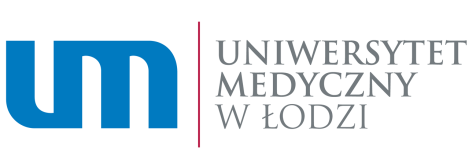 Regulamin odbywania praktyk wakacyjnych na kierunku Farmacja
Wydziału Farmaceutycznego Uniwersytetu Medycznego w ŁodziPostanowienia ogólne:§ 11. Wymiar praktyk zawodowych określają:a) Rozporządzenie Ministra Nauki i Szkolnictwa Wyższego z dnia 26.07.2019 r. (Dz. U. 2019 poz. 1573) w sprawie standardów kształcenia dla poszczególnych kierunków oraz poziomów kształcenia,b) Plany i programy studiów/kształcenia na kierunku Farmacja.2. Ilekroć w Regulaminie jest mowa o:a) Uczelni – należy przez to rozumieć Uniwersytet Medyczny w Łodzi,b) Wydziale – należy przez to rozumieć Wydział Farmaceutyczny Uniwersytetu Medycznego w Łodzi,c) Dziekanie – należy przez to rozumieć Prodziekana ds. Kierunku Farmacja Wydziału Farmaceutycznego Uniwersytetu Medycznego w Łodzi.d) Jednostce Praktyk – należy przez to rozumieć Jednostkę, w której student odbywa praktyki.§ 21. Praktyki stanowią integralny element programu studiów/kształcenia i są realizowane zgodnie z planem studiów oraz programem kształcenia na danym kierunku. Praktyki obowiązują studentów studiów stacjonarnych i niestacjonarnych.2. Celem praktyk jest doskonalenie umiejętności praktycznych nabytych podczas studiów w rzeczywistych warunkach pracy.3. Praktyki realizowane są przez studentów zgodnie z programem praktyk. Program praktyk zatwierdza Rada Dydaktyczna Kierunku Farmacja.4. Praktyki realizowane są przez studenta po zakończeniu zajęć z przedmiotów związanych z treściami programowymi praktyk, w okresie wolnym od zajęć dydaktycznych.  Student może rozpocząć praktykę najwcześniej w czerwcu pod warunkiem, że zajęcia przewidziane programem studiów zostały w całości zrealizowane dla całego roku studiów, a ich plan nie przewiduje już zajęć dydaktycznych z żadnego przedmiotu. Praktyka może trwać najpóźniej do końca 3 tygodnia września, tak aby student mógł rozliczyć dziennik praktyk u opiekuna praktyk, co umożliwi zaliczenie przedmiotu w regulaminowym terminie.   Na wniosek studenta, w uzasadnionych przypadkach, Dziekan może wyrazić zgodę na zmianę terminu odbywanie praktyki w danej jednostce. Podanie musi szczegółowo uzasadniać powód zmiany terminu odbywania praktyki, a wskazana jednostka musi wyrazić na to zgodę i zadeklarować możliwość przyjęcia studenta na praktykę w innym, niż przyjęty w regulaminie termin odbywania praktyki. § 31. W celu właściwej realizacji praktyk, Dziekan powołuje spośród nauczycieli akademickich opiekunów praktyk, z ramienia Wydziału.2. Opiekun praktyk jako przedstawiciel Uczelni jest przełożonym studentów odbywających praktykę, a w szczególności:a) rozstrzyga wspólnie z jednostką przyjmującą studenta na praktyki sprawy związane z przebiegiem praktyki,b) zalicza praktyki i wpisuje ocenę.§ 41. Podstawą odbycia praktyk przez studenta jest porozumienie zawarte pomiędzy Uczelnią a jednostką odbywania praktyk.2. W przypadku, gdy Jednostka Praktyk nie wyraża zgody na podpisanie porozumienia z Uczelnią, podstawą odbycia praktyk może być umowa cywilno-prawna pomiędzy jednostką odbywania praktyk a studentem.3. W przypadku uwag Jednostki Praktyk odnośnie porozumienia, istnieje możliwość jego zmiany, pod warunkiem zaakceptowania zmian przez Biuro Prawne Uczelni. Z prośbą o zmianę porozumienia do Biura Prawnego występuje Dziekanat.§ 51. Jednostka Praktyk przyjmująca studenta na praktykę, zobowiązana jest do zapewnienia warunków niezbędnych do przeprowadzenia praktyki zgodnie z ustaleniami porozumienia zawartego z Uczelnią, a w szczególności:a) zapewnienia odpowiednich stanowisk pracy, pomieszczeń, urządzeń i materiałów zgodnie z programem praktyk,b) zapoznania studenta z zakładowym regulaminem pracy, przepisami bhp, przeciwpożarowymi oraz z przepisami o ochronie tajemnicy państwowej i służbowej,c) nadzoru nad wykonaniem przez studenta zadań wynikających z programu praktyk,d) wyznaczenia opiekuna praktyk.§ 61. Miejscem praktyk jest wybrana przez Studenta jednostka zapewniająca realizację programu praktyk. W przypadku apteki otwartej powinna to być apteka pełnoprofilowa, w której wykonywane są leki recepturowe.2. Student może odbywać praktyki poza województwem.3. Student może odbywać praktyki za granicą, po uzyskaniu zgody Dziekana, wyrażonej na wniosek studenta zaopiniowany przez opiekuna praktyk z ramienia Uczelni.§ 71. Przed rozpoczęciem praktyki student zobowiązany jest do pobrania z dziekanatu:skierowania na praktyki,dziennika praktyk.§ 8Zgłoszenie z wyborem miejsca odbywania praktyk, student zobowiązany jest dostarczyć do dziekanatu do 31 marca roku akademickiego, którego dotyczą praktyki wakacyjne. Okres ten można przedłużyć za zgodą Dziekana.§ 91. W momencie rozpoczęcia odbywania praktyk, student zobowiązany jest posiadać:a) ubezpieczenie od NNW (zawieranego indywidualnie przez studenta z firmą ubezpieczeniową),b) aktualną książeczkę do celów sanitarno-epidemiologicznych,c) ochronne ubranie medyczne,d) właściwą dla danego kierunku dokumentację niezbędną do zaliczenia praktyk.2. Studenta obowiązuje prowadzenie dziennika praktyk, w którym wpisuje wykonywane w każdym dniu czynności, a potwierdza je opiekun praktyk wyznaczony przez jednostkę, w której student odbywa praktykę. Student , który zagubi dziennik praktyk zobowiązany jest do jego odtworzenia.3. Student ponosi odpowiedzialność za szkody powstałe z jego winy na terenie placówki, w której odbywa praktyki.§ 10W trakcie odbywania praktyk student skierowany na praktyki zobowiązany jest do:a) przestrzegania przepisów obowiązujących w Miejscu Praktyk,b) przestrzegania ustalonego porządku i dyscypliny pracy,c) przestrzegania zasad BHP i ochrony przeciwpożarowej,d) przestrzegania przepisów o ochronie danych osobowych i informacji niejawnych,e) powiadamiana opiekuna praktyk z ramienia organizatora o nieobecności i jej przyczynach,f) wykonywania poleceń opiekuna praktyk w miejscu ich odbywania.§ 111. Warunkiem zaliczenia praktyk jest przedłożenie przez studenta dziennika praktyk (wraz z zeszytem pomocniczym) opiekunowi z ramienia Uczelni, potwierdzonych przez opiekuna praktyk z jednostki w której student odbywa praktyki.2. Opiekunowie praktyk z apteki lub kierownicy aptek wystawiają opinię wraz z oceną końcową w dzienniku, na tej podstawie opiekun praktyk z ramienia Uczelni dokonuje zaliczenia praktyk w dzienniku praktyk i w indeksie. 3. Dziennik praktyk student dostarcza do Dziekanatu najpóźniej do  24 września danego roku akademickiego.4. Zaliczenie praktyk traktowane jest jak zaliczenie przedmiotu. W przypadku nie zaliczenia praktyk, Dziekan podejmuje decyzję o warunkowym wpisie studenta na następny rok studiów, powtórzeniu roku bądź skreśleniu z listy studentów.5. Zaliczenie praktyk realizowanych za granicą wymaga dostarczenia przez studenta oryginałów dokumentów potwierdzających zrealizowanie programu praktyk: dokumentu potwierdzającego odbywanie praktyk za granicą, wypełnionego dziennika praktyk oraz zeszytu pomocniczego w języku polskim i angielskim.6. Dziennik przebiegu praktyk z potwierdzeniem zrealizowania ich przez jednostkę, w której student odbywał praktyki i zaliczeniem przez opiekuna praktyk z ramienia Uczelni, pozostają w teczce osobowej studenta.7. Opiekun praktyk z ramienia Uczelni po zakończeniu praktyk, składa Dziekanowi sprawozdanie z ich przebiegu.§12Student ma możliwość odbycia nadprogramowych praktyk za zgodą Dziekana. Nie wchodzą one jednak w zakres obowiązkowych praktyk objętych standardami nauczania na kierunku Farmacja.Postanowienia szczegółowe:§131. Na kierunku Farmacja studenci zobowiązani są do odbycia praktyk trwających:a) na III roku studiów –w wymiarze 160 godzin w aptece otwartej (8 godzin dydaktycznych dziennie),b) na IV roku studiów –w wymiarze 160 godzin w aptece szpitalnej z możliwością zastąpienia 2 tygodni (80 godzin) praktyką w przemyśle farmaceutycznym, w laboratoriach kontroli leków lub w stacjach sanitarno-epidemiologicznych (8 godzin dydaktycznych dziennie).§ 14Zaliczenie praktyk na III roku studiów odbywa się na podstawie:a) wypełnionego dziennika praktyk,b) zeszytu pomocniczego praktyk (z opisem wykonania 15 leków recepturowych), § 15Zaliczenie praktyk na IV roku studiów odbywa się na podstawie:a) wypełnionego dziennika praktyk,b) zeszytu pomocniczego praktyk (w przypadku odbywania praktyk w aptece szpitalnej: z opisem wykonania 10 leków recepturowych, opisem co najmniej 10 specyfików oraz opisem rodzajów leków infuzyjnych; w przypadku odbywania praktyk w przemyśle farmaceutycznym: z opisem wszystkich czynności z jakimi student się zapoznał).§ 161. W przypadkach kwestii nieuregulowanych w niniejszym Regulaminie, decyzje podejmuje Dziekan po zasięgnięciu opinii opiekuna praktyk z ramienia Uczelni.2. Od decyzji Dziekana służy odwołanie do RektoraZałączniki: Załącznik 1. Ramowy program praktyki wakacyjnej dla studentów po III roku studiów w aptece otwartej.Załącznik 2. Ramowy program praktyki wakacyjnej dla studentów po IV roku studiów w aptece szpitalnej.Załącznik 3. Ramowy program praktyki wakacyjnej po IV roku studiów w zakładach przemysłu farmaceutycznego.Załącznik 1Ramowy program praktyki wakacyjnej dla studentów po III roku studióww aptece otwartejPraktyki wakacyjne dla studentów po III roku trwają 1 miesiąc – 160 godzin dydaktycznych (45 min.), czyli 6 godzin zegarowych dziennie (8 godzin dydaktycznych).Student powinien prowadzić dziennik wydany przez Dziekanat i zeszyt pomocniczy praktyk.Praktyki odbywają się w aptekach otwartych.Celem praktyki jest zapoznanie się studenta w podstawowym zakresie z praktycznymi aspektami pracy farmaceuty w aptekach otwartych.Podczas praktyki wakacyjnej student powinien zapoznać się z:Rozmieszczeniem i przeznaczeniem poszczególnych pomieszczeń w aptece otwartej,rozmieszczeniem i zasadami przechowywania produktów leczniczych,wyrobów medycznych i suplementów diety,Zasadami przyjmowania, przechowania i wydawania leków bardzo silnie działających, psychotropowych i środków odurzających (dokumentacja),Zasadami organizacji pracy w aptece z uwzględnieniem przepisów i zasad bezpieczeństwa i higieny pracy,Zasadami prowadzenia dokumentacji aptecznej (z zakresu WIF, z zakresu obrotu lekami refundowanymi w aptece) oraz posługiwania się i administrowania systemami informatycznymi apteki.Podczas praktyki wakacyjnej student powinien sporządzić pod kontrolą opiekuna praktyk minimum 15 leków recepturowych.W zeszycie pomocniczym student powinien szczegółowo opisać wykonanie 15-tu wybranych leków recepturowych uwzględniając różne postacie leków. W opisie powinna znaleźć się:Przepisana bez skrótów recepta,Nazwy międzynarodowe poszczególnych składników recepty i ich synonimy,Szczegółowy opis wykonania leku,Przeliczenia niezbędne do sprawdzenia dawek (wg FP XII) i ilości substancji potrzebnych do wykonania leku.Opis każdej wykonanej recepty powinien być sprawdzony i potwierdzony pieczątką przez opiekuna praktyk.Student powinien poznać zasady związane z obrotem lekiem od momentu przyjęcia do momentu ekspedycji leku z apteki.Zaliczenie odbywa się w oparciu o przedstawiony przez studenta Dziennik Praktyk oraz zeszyt pomocniczy praktyk, w którym student ma obowiązek opisać przebieg praktyki wakacyjnej zgodny z ramowym programem. Zarówno Dziennik Praktyk (str. 2-3, kolejne kartki z opisem wykonanych przez studenta czynności w każdym tygodniu, str. 32 zawierająca opinię i ocenę pracy studenta w skali 2-5) jak i zeszyt pomocniczy muszą być potwierdzone pieczątką zakładu, oraz pieczątką i podpisem osoby zajmującej w danej jednostce praktykantem.O terminie oddawania zeszytów i dzienników decyduje Opiekun Praktyk z ramienia Uczelni. Informacja dotycząca terminu i miejsca oddawania Dzienników i zeszytów pomocniczych praktyk umieszczona będzie na tablicy ogłoszeń w Katedrze Farmacji Stosowanej oraz zostanie przesłana do starosty roku.Załącznik nr 2Ramowy program praktyki wakacyjnej dla studentów po IV roku studióww aptece szpitalnejPraktyka dla studentów po IV roku trwa 1 miesiąc–160 godzin dydaktycznych (45 min.), czyli 6 godzin zegarowych (8 godzin dydaktycznych).Praktyki odbywają się w aptekach szpitalnych.Celem praktyki jest zapoznanie się studenta w podstawowym zakresie z praktycznymi aspektami pracy farmaceuty w aptekach szpitalnych.Praktyka obejmuje zapoznanie się z :Układem szpitala i pomieszczeń oraz wyposażenia apteki szpitalnej (pomieszczenia użytkowe, magazyny, rozmieszczenie leków, naszkicować plan apteki. Zakres pracy w zależności od charakteru obsługiwanego szpitala. Jakie typowe grupy leków są wydawane i w jakiej postaci);Obiegiem leków w szpitalu;Czynnościami związanymi z administracją (książki aptecznej, kartoteki przychód – rozchód, zamówienia, przetargi);Nadzorem apteki nad lekami w szpitalu – apteczki oddziałowe – typowe przykłady zestawów leków dla poszczególnych oddziałów;Przygotowywaniem leków w warunkach aseptycznych – opisać wykonywane preparaty;Sporządzaniem leków recepturowych – opisać 10 recept (opis powinien zawierać: postać leku, skład, dawkowanie, synonimy, sprawdzone dawki dla substancji z wykazu A, B i N, sposób wykonania, zastosowanie).Specyfikami (zapoznać się ze specyfikami niespotykanymi w aptece otwartej, uwzględniając ich synonimy, podział farmakologiczny, wskazania do stosowania, działania niepożądane – opisać co najmniej 10 specyfików);Lekami infuzyjnymi (należy opisać rodzaje leków infuzyjnych, dyspensowanych przez aptekę na oddziały, w tym np. leki krwiozastępcze, płyny stosowane w zaburzeniach wodno - elektrolitowych, przeciwobrzękowe, płyny stosowane w leczeniu kwasic i zasadowic metabolicznych oraz leki stosowane w hiperalimentacji dożylnej. W opisie leków infuzyjnych należy podać: nazwę leku, producenta, skład leku, rodzaj i pojemność opakowania, trwałość leku, sposób przechowywania, działanie farmakologiczne, właściwości fizykochemiczne takie jak np. odczyn i ciśnienie osmotyczne);Utrwalanie umiejętności posługiwania się poradnikami terapeutycznymi, Farmakopeą Polską.Zaliczenie odbywa się w oparciu o przedstawiony przez studenta Dziennik Praktyk oraz zeszyt pomocniczy praktyk, w którym student ma obowiązek opisać przebieg praktyki wakacyjnej zgodny z ramowym programem. Zarówno Dziennik Praktyk (str. 2-3, kolejne kartki z opisem wykonanych przez studenta czynności w każdym tygodniu, str. 32 zawierająca opinię i ocenę pracy studenta ocenę w skali 2-5) jak i zeszyt pomocniczy muszą być potwierdzone pieczątką zakładu, oraz pieczątką i podpisem osoby zajmującej w danej jednostce praktykantem.O terminie oddawania zeszytów i dzienników decyduje Opiekun Praktyk z ramienia Uczelni. Informacja dotycząca terminu i miejsca oddawania Dzienników i zeszytów pomocniczych umieszczona będzie na tablicy ogłoszeń w Katedrze Farmacji Stosowanej oraz zostanie przesłana do starosty roku.Załącznik 3Ramowy program praktyki wakacyjnej po IV roku studiów w zakładach przemysłu farmaceutycznegoPraktyki wakacyjne mogą trwać do 2 tygodni – 80 godzin dydaktycznych (45 min.), czyli 6 godzin zegarowych dziennie (8 godzin dydaktycznych). Pozostałe 80 godzin dydaktycznych student realizuje w ramach praktyki w aptece szpitalnej.Praktyki odbywają się w zakładach przemysłu farmaceutycznego, zakładach przemysłu kosmetycznego, laboratoriach kontroli jakości, firmach farmaceutycznych w laboratoriach kontroli leków lub w stacjach sanitarno-epidemiologicznych.Celem praktyki jest zapoznanie się studenta w podstawowym zakresie z praktycznymi aspektami pracy farmaceuty w wyżej wymienionych zakładach.Ze względu na różną specyfikę pracy w wybranych placówkach nie ma jednolitego planu odbycia w nich praktyk. W zeszycie pomocniczym praktyk należy więc opisać wszystkie czynności z jakimi się student zapoznał, np.:Czynności związane z administracją (książki kontroli, przychód – rozchód surowców farmaceutycznych, dokumentacja dopuszczenia produktu do obrotu lub wstrzymania w obrocie itd.);Zapoznanie z organizacją systemu zarządzania jakością;Zapoznanie z systemami informatycznymi wykorzystywanymi w zakładach produkcji farmaceutycznej;Zapoznanie z piśmiennictwem fachowym, literaturą naukową i specjalistycznymi bazami danych;Zapoznanie z podstawami praktycznego przygotowania materiałów dla celów rejestracyjnych;Kontrola klasy czystości pomieszczeń produkcyjnych;Zapoznanie się z technikami oznaczeń analitycznych (HPLC, spektrometria absorpcyjna UV, konduktometria, potencjometria itd.).;Zapoznanie się z procesem produkcji od momentu dostarczenia surowców do gotowego produktu oraz projektowaniem, testowaniem i przygotowaniem postaci preparatów leczniczych;Zapoznanie się ze sposobem przechowywania i transportu produktów;Sposób pobierania próbek do badań;Zapoznanie się z marketingiem i promocją w farmacji;Zapoznanie się z systemem nadzoru nad bezpieczeństwem farmakoterapii;Zapoznanie się z przygotowywaniem dokumentów służących do raportowania działań niepożądanych.Zaliczenie odbywa się w oparciu o przedstawiony przez studenta Dziennik Praktyk oraz zeszyt pomocniczy praktyk, w którym student ma obowiązek opisać przebieg praktyki wakacyjnej zgodny z ramowym programem. Zarówno Dziennik Praktyk (str. 2-3, oraz kolejne kartki w których były opisywane poszczególne tygodnie) jak i zeszyt pomocniczy muszą być potwierdzone pieczątką zakładu, oraz pieczątką i podpisem osoby zajmującej w danej jednostce praktykantem. O terminie oddawania zeszytów i dzienników decyduje Opiekun Praktyk z ramienia Uczelni. Informacja odnośnie terminu i miejsca oddawania Dzienników i zeszytów pomocniczych umieszczona będzie na tablicy ogłoszeń w Katedrze Farmacji Stosowanej oraz zostanie przesłana do starosty roku.